Gure funtzionamendua:Euskal Etxeko euskara-irakaskuntzak HABEren curriculumak ezarritako ildoak jarraitzen ditu. Erakunde hori helduen (16 urtetik gorakoen) euskalduntzeaz arduratzen den Eusko Jaurlaritzako Autonomiadun Erakundea da. Nahiz eta, 18-19 ikasturtetik aurrera, mundu osoko euskal etxeetako euskara eskolen kudeaketa Etxepare Institutuak bere gain hartu HABEren eskutik, Etxeparek hala eskatuta, ez dugu gure curriculuma aldatu.Bartzelonako Euskal Etxean, euskalduntze prozesua ondoko koadroan agertzen diren mailetan banatuta dugu. ikasleek mailetan gora egin ahala, matrikulen kopurua jaitsi egiten da, eta talde homogeneoak sortzeko arazoak izaten ditugu. Horregatik, taldea sortu ahal izateko, B1 mailatik gorako taldeak ez dira homogeneoak izango; bestela esanda, talde berean azpi-maila desberdinetako ikasleak elkartuko ditugu. HABEren curriculumak aukera ematen du horretarako: ikaslearen gaitasuna baloratzen/ebaluatzen denez, talde berean gramatika-egitura gehiago edota gutxiago ezagutzen dituzten ikasleak elkar daitezke. Laburbilduz, B1 mailatik aurrera zikloka funtzionatuko dugu: talde heterogeneo horretan matrikulatuta dagoen ikasleak maila hori bitan edo hirutan egin beharko du. Hori dela eta, ikasleek materiala errepika ez dezaten, hiru urteko zikloak egin ditugu (adibidez: 2017-2018 ikasturtean A materiala erabiliko dugu, 2018-2019 ikasturtean B materiala, 2019-2020 ikasturtean C materiala, 2020-2021 ikasturtean A materialarekin hasiko gara berriro…). Jakina, talde homogeneoak sortzeko nahikoa jende egonez gero, horixe egingo genuke.Maila-egiaztagiriak eta titulu ofizialak:Ikasleak behar badu, Euskal Etxeak ikasturte amaieran maila-egiaztagiria egin diezaioke. Hala ere, euskara-gaitasun titulu ofiziala nahi badu, HABEren azterketa ofizialera aurkeztu behar du. Euskal Etxeko ikasleek aukera dute azterketa hori Bartzelonan egiteko (B1, B2 eta C1 mailak). Izena HABEn eman behar izaten da eta tasa bat ordaindu. Bartzelonan, ikasturteko, aukera bakarra dago azterketa egiteko: udaberrian. Euskal Etxean matrikulatuta egoteak, ez du esan nahi ikaslea zuzenean azterketa ofizialera aurkez daitekeenik; HABEk Euskal Etxeei ikasle hori azterketa gainditzeko gai dela ziurtatzeko exijitzen die.Hauek dira tituluen baliokidetzak:* HEOeko tituluen baliokidetzak 2007-2008 ikasturteko ikasketa planaren osteko tituluei dagozkie.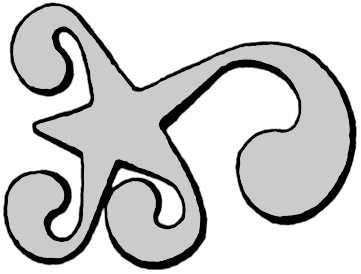 Aurrez aurreko ikastaroak:Astean 4 ordu egiten ditugu urritik ekainera; alegia, 128/130 eskola-ordu guztira (ordutegiak taldearen beharren arabera molda daitezke). Zazpi ordutegi hauek eskaintzen ditugu:Euskal Etxeak maila guztiak ordutegi guztietan eskaintzen ditu; beraz, nahiago duzun ordutegian matrikulatu behar duzu. Taldea sortzeko, gutxienez 8 lagunek egin behar dute matrikula maila eta ordutegi berean. Matrikula-aldia bukatutakoan, zein talde sortu den edo sor daitekeen begiratuko dugu, eta hurrengo bi edo hiru egunetan talderik gabe geratu diren lagunekin telefono edo e-posta bidez harremanetan jarriko gara ordutegi aldaketa eskaintzeko. Adibidez: 17:30etan 3 lagun eta 19:30etan 5 lagun badaude, ikasleak elkartuz talde bat sortzen saiatuko gara. Matrikulazio epeen barruan matrikulatzen ez bazara, taldeak sortzeko aukera gutxiago egongo dira; bi aukera jartzen badituzu, taldeak errazago sortuko ditugu (1. eta 2.; lehenengoa ateratzen ez bada, edozein aldaketa egin aurretik beti deitzen dugu telefonoz). Sortutako taldeetan integratu ezin bazara, matrikula tasa itzuliko dizugu; eta zure maila zein den ez badakizu, proba bat egingo dizugu. COVIDaren berragertze baten ondorioz Euskal Etxea berriro konfinamenduagatik itxi behar bada, eskolekin on line jarraituko dugu ikasgeletara itzuli ahal den arte.Autoikaskuntza Internetez:Ikasleak irakasleak agindutako ariketak bakarka egingo ditu etxean: aste baten edo bi astetan unitate bat, unitate eta erdi, bi unitate… Hamabostean behin, on line, taldekako mintza saioa egingo da ikasleen artean mintzapraktika egiteko. Horretaz gain, on line eta hamabostean behin ere, bakarkako tutoretza egingo da: egindako lana aztertu, zalantzak argitu, egindako idazlanaren zuzenketak azaldu… (ikasleen beharren arabera, tutoretzen maiztasuna txiki daiteke). Ideia zera da: aste batean taldekako mintzasaioa egitea eta hurrengo astean tutoretza.Ordutegia alda daiteke, talde osoak horrela adosten badu.Ordua (eta, agian, eguna ere bai) ikasleak irakaslearekin adostuko du. Matrikulatzeko epea eta prezioa:Ordainketa:Matrikula–orria ematerakoan, matrikula osoa ordaindu beharko duzu; edo, epeka ordainduz gero, 100€ko matrikula-tasa. Tasaz gainerakoa guk hartuko dizugu banku-helbideratzearen bidez. Matrikula ordaintzeko hiru aukera daude:Matrikula osoa ordaindu aurretik baja hartuz gero, ez dugu ordura arte ordaindutakoa itzultzen.Prezio honen barruan ez daude A1, A2 eta B1 mailetan erabiltzen ditugun material koadernatuak.Nola matrikulatu:Euskal Etxean bertan:Idazkaritza-ordutegia: 11:00-13:00 eta 16:00-20:00 astelehenetik ostiralera. Telefonoa: 93 310 22 00 Informazio-orri osoa ondo irakurri.Matrikula-orria bete (daturen bat falta bada, matrikulazio epearen azken eguna baino lehen eman beharra dago. Ikastaroa epeka ordaindu nahi baduzu, ez ahaztu zure bankuko datuak jartzea. Bazkidea bazara eta kontu beretik ordaindu nahi baduzu, bankuko datuetan jarri “bazkide” eta kito). Matrikula tasa edota ikasturte osoa ordaindu (txartel bidez egin daiteke) .Internetez:barcelona@euskaletxea.cat e-postara mezu bat idatzi matrikulatu nahi duzula esanez. Informazio orria eta matrikula-orria jasoko dituzu e-mail baten bidez.Informazio-orri osoa ondo irakurri.Matrikula-orria zure ordenagailura jaitsi eta bete (daturen bat falta bada, matrikulazio epearen azken eguna baino lehen eman beharra dago. Ikastaroa epeka ordaindu nahi baduzu, ez ahaztu zure bankuko datuak jartzea. Bazkidea bazara eta kontu beretik ordaindu nahi baduzu, bankuko datuetan jarri “bazkide” eta kito).Matrikula-tasa edota ikasturte osoa ordaindu  Etxearen kontu honetan: ES56 2100 1089 70 0200039109. Kontzeptuan “euskara + izen–abizenak” jarri nork ordaindu duen jakin dezagun. Agian, diru-sarreraren egiaztagiriaren kopia eskatu beharko dizugu; beraz, gorde ezazu ondo (guk EZIN dugu tasa zure kontutik hartu).Matrikula-orri betea e-postaz bidal iezaguzu, eta e-posta berean ordainketaren data esaguzu; horrela, gure administrariak ea akatsik egon den konprobatuko du.Epeka ordaindu nahi baduzu, matrikula-orria inprimatu behar duzu den-dena beteta, eta eskolako lehen egunean sinatuta ekarri beharko duzu.↑MAILAMAILA↑C1.3C1↑C1.2C1↑C1.1C1↑B2.3B2↑B2.2B2↑B2.1B2↑B1.3B1↑B1.2B1↑B1.1B1↑A2.2A2.2↑A2.1A2.1↑A1A1Hizkuntzen Europako ErreferentziaMarkoaEAE-CAVEAE-CAVEAE-CAVNafarroaHizkuntza Eskola Ofiziala*Hizkuntzen Europako ErreferentziaMarkoaHABEHizkuntz EskakizunakHizkuntz EskakizunakNafarroaHizkuntza Eskola Ofiziala*Hizkuntzen Europako ErreferentziaMarkoaHABEArruntakHezkuntza etaErtzaintzaNafarroaHizkuntza Eskola Ofiziala*C2C24. HE3. HEC1C13. HE2. HEEGAB2B22. HE1. HE5.a (Aurreratua)B1B11. HE3.a (Tartekoa)A2A22.a (Oinarrizkoa)A1A1egunakordutegiakHasiera eta bukaeraastelehen eta asteazken10:00-12:0017:30-19:3019:30-21:30Lehen eguna: 2021/10/04Azken eguna: 2022/06/22astearte eta ostegun10:00-12:0017:30-19:3019:30-21:30Lehen eguna: 2021/10/07Azken eguna: 2022/06/16larunbat10:00-14:00Lehen eguna: 2021/10/02Azken eguna: 2022/06/18Bakarkako lanaTaldekako mintza saioaTutoretzaA1, A2- Unitateak Moodle plataforman (automatikoki zuzenduta)- Astean X unitate egin behar+- 15ean behin- Ordubeteko saioa- Ostiraletan 10:00etan edo 18:00etan (1)+- 15ean behin- 30 minutu- Ostiral goiz edo arratsaldean (2)B1, B2, C1- Unitateak PDF formatoan (erantzunekin)- Astean X unitate egin behar+- 15ean behin- Bi orduko saioa- Ostiraletan 10:00etan edo 18:00etan (1)+- 15ean behin- 30 minutu- Ostiral goiz edo arratsaldean (2)Noiz eta zenbatOharrakMatrikulatzeko epea:Irailaren 1etik 23ra+ Urtarrilaren 12tik 26ra matrikulatzeko bigarren aukera izango duzu; beti ere, irailean sortutako taldeetan lekua badago eta taldeak duen euskara-maila badaukazu.Prezioa:352 € Euskal Etxeko bazkideak+ Aurrez aurrekoak eta on linekoak prezio bera.+ Epeka ordain daiteke.+ Matrikulatzean bazkide egiten bazara eta ikastaroa amaitu aurretik bazkidetzatik baja ematen baduzu, matrikularen aldea ordaindu egin beharko duzu.Prezioa:502 € Ez bazkideak+ Aurrez aurrekoak eta on linekoak prezio bera.+ Epeka ordain daiteke.+ Matrikulatzean bazkide egiten bazara eta ikastaroa amaitu aurretik bazkidetzatik baja ematen baduzu, matrikularen aldea ordaindu egin beharko duzu.Ikasleak ordainduEuskal Etxeak bankutik kobratuko duEuskal Etxeak bankutik kobratuko duEuskal Etxeak bankutik kobratuko duEuskal Etxeak bankutik kobratuko duEuskal Etxeak bankutik kobratuko duGuztiraA aukera:352/502 €=352/502 €matrikula tasaurriaazaroaabenduaB aukera:100 €+252/502 €=352/502 €C aukera:100 €+84/134 €+84/134 €+84/134 €=352/502 €